Treibwasserpumpe / ChlordruckerhöhungspumpeBaureihe IN-VB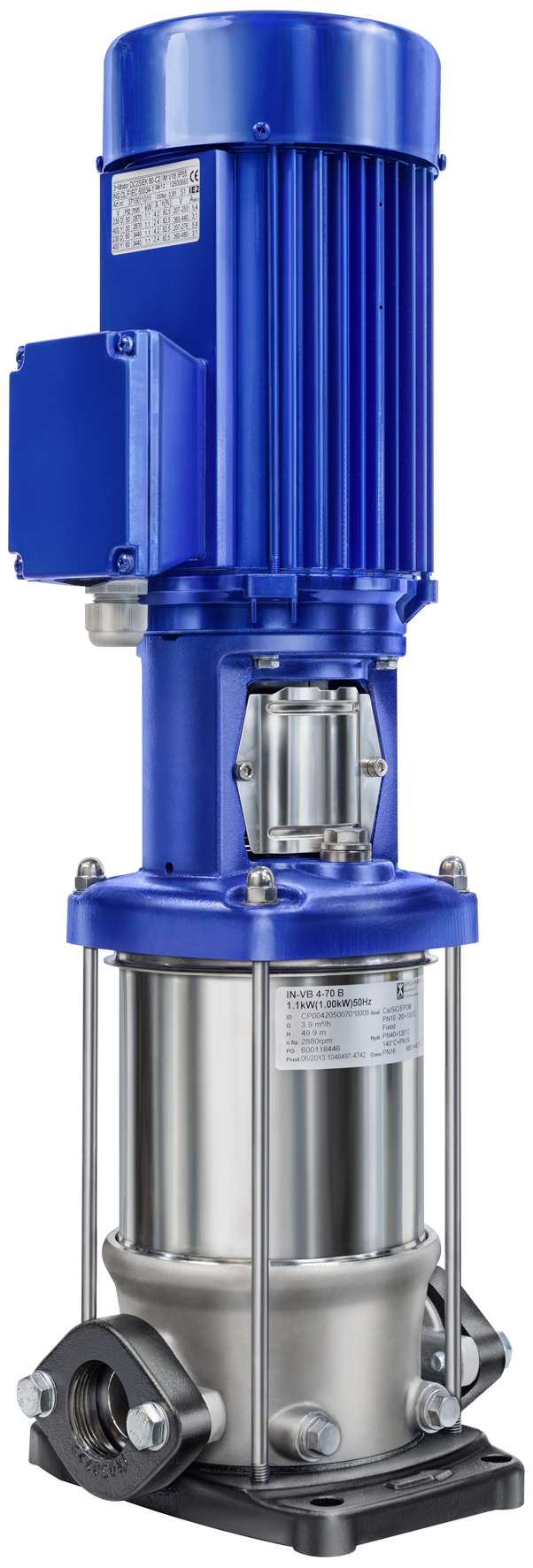 Pumpenausführung- vertikale Stufenkreiselpumpe in Edelstahl-Ausführung- mit aufgebautem Motor und Zwischenkupplung- Wellenabdichtung mittels GleitringdichtungMotor- Drehstrommotor in Schutzart IP 55, ISO F________________________________________________________________WerkstoffausführungGehäuse 					Edelstahl 1.4301Mantel						Edelstahl 1.4301Laufräder					Edelstahl 1.4301Leitapparate					Edelstahl 1.4301Stufen						Edelstahl 1.4301Welle						Edelstahl 1.4057Wellenschutzhülse				WolframcarbidO-Ringe					EPDM	Wellenabdichtung				GleitringdichtungFußplatte					Sphäroguss JS 1030FabrikatHersteller					SPECKBaureihe					IN-VBBetriebsverhältnisseFörderstrom					max. 160 m³/hFörderhöhe					max. 240 mWassertemperatur				-15 °C bis +100 °CGehäusedruck				max. 25 barMotorDrehzahl					____________________ min-1Motorleistung					____________________ kWAnschlüsseSpannung					____________________ V	Frequenz					____________________ HzSaug-/Druckstutzen				____________________Zubehör1 Kaltleiterfühler für Motoren bis 2,2 kWHerstellerAdresse	SPECK Pumpen Verkaufsgesellschaft GmbHHauptstraße 3, 91233 Neunkirchen am SandKontakt	Tel.: +49 9123 949-0Fax: +49 9123 949-260E-Mail: info@badu.de 